Vadovaudamasi Lietuvos Respublikos vietos savivaldos įstatymo 16 straipsnio 4 ir 7 dalimis, Lietuvos Respublikos šilumos ūkio įstatymo 8 straipsnio 5 dalimi, Šilumos ūkio specialiųjų planų rengimo taisyklių, patvirtintų Lietuvos Respublikos energetikos ministro ir Lietuvos Respublikos aplinkos ministro 2015 m. rugsėjo 25 d. įsakymu Nr. 1-226/D1-683 „Dėl šilumos ūkio specialiųjų planų rengimo taisyklių patvirtinimo“ 51 punktu, Pagėgių savivaldybės taryba n u s p r e n d ž i a:Įgalioti Pagėgių savivaldybės administracijos direktorių organizuoti Pagėgių miesto šilumos ūkio specialiojo plano koregavimo (atnaujinimo) procedūras.Paskelbti šį sprendimą Teisės aktų registre ir Pagėgių savivaldybės interneto svetainėje  www.pagegiai.lt.Šis sprendimas gali būti skundžiamas Lietuvos Respublikos administracinių bylų teisenos įstatymo nustatyta tvarka. Savivaldybės meras				                    Virginijus Komskis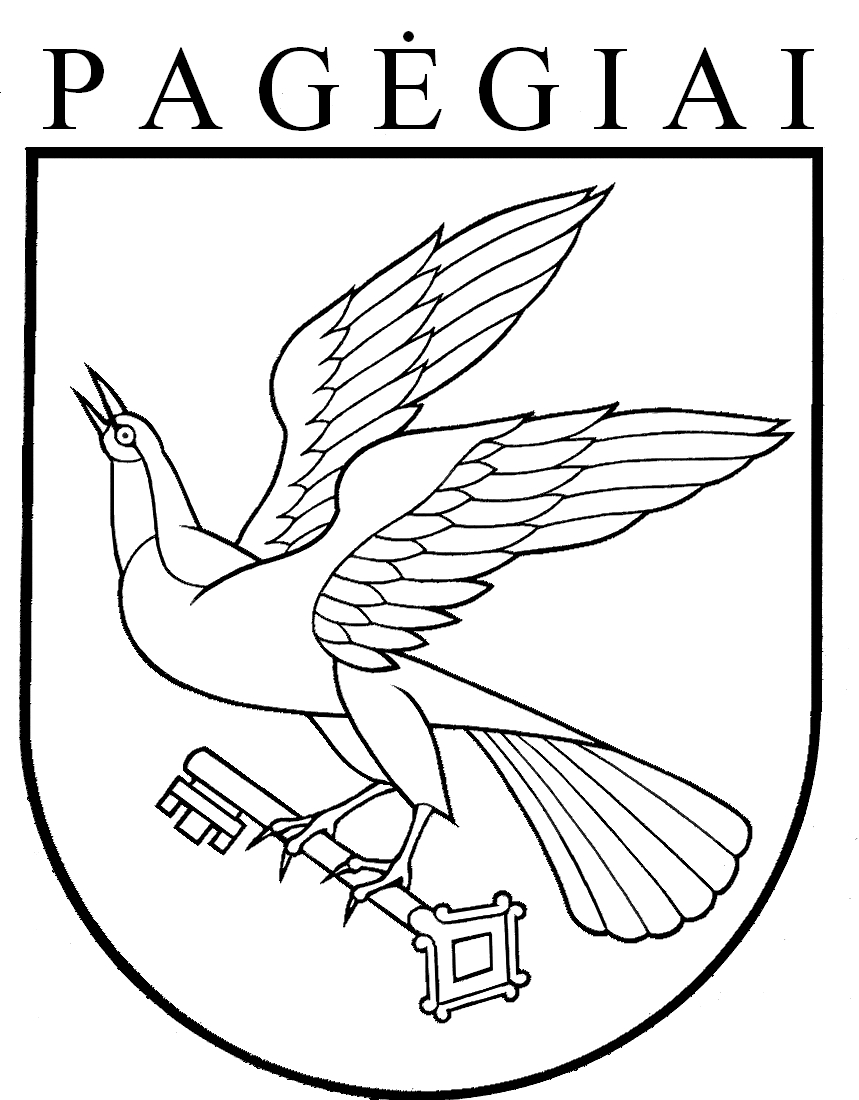 Pagėgių savivaldybės tarybasprendimasDĖL ĮGALIOJIMŲ SUTEIKIMO PAGĖGIŲ SAVIVALDYBĖS ADMINISTRACIJOS DIREKTORIUI ŠILUMOS ŪKIO SPECIALIOJO PLANO KOREGAVIMUI (ATNAUJINIMUI) ORGANIZUOTI2017 m. balandžio 27 d. Nr. T-54Pagėgiai